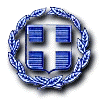 ΜΕΛΕΤΗ –ΤΕΧΝΙΚΗ ΕΚΘΕΣΗΗ παρούσα Τεχνική Έκθεση συντάσσεται προκειμένου ο Δήμος Ξάνθης να προβεί στην προμήθεια διάφορων σφραγίδων - κωδικός CPV: 35121500 - 3, οι οποίες είναι απαραίτητες για την διεκπεραίωση των υποθέσεων από τις υπηρεσίες του Δήμου. Διάρκεια σύμβασηςΗ  διάρκεια  της  σύμβασης  για την συγκεκριμένη προμήθεια ορίζεται  σε τρία (3) έτη, αρχής γενομένης από την ημερομηνία υπογραφής της σύμβασης. Τρόπος ΠαράδοσηςΗ παράδοση των ειδών θα γίνεται τμηματικά, ανάλογα με τις προκύπτουσες ανάγκες της υπηρεσίας. Τα έξοδα μεταφοράς βαρύνουν τον προμηθευτή.Χρόνος ΠαράδοσηςΗ παράδοση των ειδών θα γίνεται εντός πέντε (05) εργάσιμων ημερών από την έγγραφη παραγγελία του Δήμου.Τόπος ΠαράδοσηςΗ παράδοση θα γίνεται στο Τμήμα Προμηθειών του Δήμου Ξάνθης ή όπου αλλού υποδείξει ο Δήμος.Παραλαβή υλικώνΗ παραλαβή των ειδών θα γίνεται από την αρμόδια επιτροπή παραλαβής, σύμφωνα με το άρθρο 221 παρ. 11β του Ν. 4412/2016.Τρόπος  Πληρωμής – ΚρατήσειςΗ πληρωμή του αναδόχου θα γίνεται τμηματικά, μετά την κάθε παραλαβή των ειδών και την έκδοση ισόποσου τιμολογίου. Ο ανάδοχος επιβαρύνεται με τις νόμιμες κρατήσεις.  Ο Φ.Π.Α. επιβαρύνει το Δήμο.Ξάνθη, 16-10-2020 Η ΣΥΝΤΑΞΑΣΑ                                                          Η ΠΡΟΪΣΤΑΜΕΝΗ	                                                                                                   ΤΟΥ ΤΜΗΜΑΤΟΣ                                                                                                         ΔΙΟΙΚΗΤΙΚΩΝ ΥΠΗΡΕΣΙΩΝ                     ΡΑΛΛΗ ΧΡΙΣΤΙΝΑ                                                           ΡΑΛΛΗ ΧΡΙΣΤΙΝΑ                                                                     Η ΠΡΟΪΣΤΑΜΕΝHΤΗΣ ΔΙΕΥΘΥΝΣΗΣ ΔΙΟΙΚΗΤΙΚΩΝ ΥΠΗΡΕΣΙΩΝΤΖΑΝΟΓΛΟΥ ΚΑΛΛΙΟΠΗ                                                     ΕΝΔΕΙΚΤΙΚΟΣ ΠΡΟΫΠΟΛΟΓΙΣΜΟΣΟι σφραγίδες που θα παραδοθούν θα πρέπει να είναι άριστης ποιότητας, χωρίς οποιασδήποτε μορφής ελαττώματα και θα πρέπει να ανταποκρίνονται στη χρήση και λειτουργία για την οποία προορίζονται.  Σε καμία περίπτωση δεν θα γίνονται δεκτά υλικά δεύτερης ποιότητας.Οι ποσότητες του προϋπολογισμού είναι ενδεικτικές, διότι δεν μπορεί να προβλεφθούν εκ των προτέρων οι ακριβείς ποσότητες των ειδών, που θα απαιτηθούν από τις υπηρεσίες του Δήμου, κατά τη διάρκεια των ετών. Ως εκ τούτου μπορεί ο Δήμος να αυξομειώσει τις ποσότητες των ειδών, μέχρι του ύψους του ποσού της σύμβασης.Ξάνθη, 16-10-2020            Η ΣΥΝΤΑΞΑΣΑ                                                          Η ΠΡΟΪΣΤΑΜΕΝΗ	                                                                                    ΤΟΥ ΤΜΗΜΑΤΟΣ                                                                                         ΔΙΟΙΚΗΤΙΚΩΝ ΥΠΗΡΕΣΙΩΝ      ΡΑΛΛΗ ΧΡΙΣΤΙΝΑ                                                       ΡΑΛΛΗ ΧΡΙΣΤΙΝΑΗ ΠΡΟΪΣΤΑΜΕΝHΤΗΣ ΔΙΕΥΘΥΝΣΗΣ ΔΙΟΙΚΗΤΙΚΩΝ ΥΠΗΡΕΣΙΩΝΤΖΑΝΟΓΛΟΥ ΚΑΛΛΙΟΠΗ                                     ΑΡ.ΜΕΛΕΤΗΣ: 24/2020ΠΡΟΫΠΟΛΟΓΙΣΜΟΣ ΠΡΟΣΦΟΡΑΣΤα είδη που θα παραδοθούν θα είναι άριστης ποιότητας, χωρίς οποιασδήποτε μορφής ελαττώματα και θα ανταποκρίνονται στη χρήση και λειτουργία για την οποία προορίζονται.  Σε καμία περίπτωση δεν θα παραδίδονται υλικά δεύτερης ποιότητας.Οι ποσότητες του προϋπολογισμού είναι ενδεικτικές και μπορεί ο Δήμος να αυξομειώσει τις ποσότητες των ειδών, μέχρι του ύψους του ποσού της σύμβασης.ΕΝΙΑΙΟ ΠΟΣΟΣΤΟ ΕΚΠΤΩΣΗΣ ΕΠΙ ΤΟΙΣ ΕΚΑΤΟ: ΑΡΙΘΜΗΤΙΚΩΣ…………………………………………….………………………ΟΛΟΓΡΑΦΩΣ: …………………………………………………………………….Ξάνθη, ……../………/2019Ο ΠΡΟΣΦΕΡΩΝΕΛΛΗΝΙΚΗ ΔΗΜΟΚΡΑΤΙΑΝΟΜΟΣ ΞΑΝΘΗΣΔΗΜΟΣ ΞΑΝΘΗΣ ΔΙΕΥΘΥΝΣΗ ΔΙΟΙΚΗΤΙΚΩΝ ΥΠΗΡΕΣΙΩΝΤΜΗΜΑ ΔΙΟΙΚΗΤΙΚΩΝ ΥΠΗΡΕΣΙΩΝΠληροφορίες: Ράλλη ΧριστίναΤαχ.Δ/νση: Ορφέως και Αντίκα Τ.Κ. 67132 -    ΞάνθηΑΡ.ΜΕΛΕΤΗΣ: 24/2020ΠΡΟΜΗΘΕΙΑ ΣΦΡΑΓΙΔΩΝΚ.Α.Ε. : 02.10.6614 και 02.10.6615ΚΩΔΙΚΟΣ CPV: 35121500 - 3                   ΠΡΟΫΠΟΛΟΓΙΣΜΟΣ : 4.268,70 (ΜΕ Φ.Π.Α. ΓΙΑ ΤΡΙΑ ΕΤΗ)ΕΛΛΗΝΙΚΗ ΔΗΜΟΚΡΑΤΙΑΝΟΜΟΣ ΞΑΝΘΗΣΔΗΜΟΣ ΞΑΝΘΗΣ ΔΙΕΥΘΥΝΣΗ ΔΙΟΙΚΗΤΙΚΩΝ ΥΠΗΡΕΣΙΩΝΤΜΗΜΑ ΔΙΟΙΚΗΤΙΚΩΝ ΥΠΗΡΕΣΙΩΝΠληροφορίες: Ράλλη ΧριστίναΤαχ.Δ/νση: Ορφέως και Αντίκα Τ.Κ. 67132 -    ΞάνθηΑΡ.ΜΕΛΕΤΗΣ: 24/2020ΠΡΟΜΗΘΕΙΑ ΣΦΡΑΓΙΔΩΝΚ.Α.Ε. : 02.10.6614 και 02.10.6615ΚΩΔΙΚΟΣ CPV: 35121500 - 3                  ΠΡΟΫΠΟΛΟΓΙΣΜΟΣ : 4.268,70 (ΜΕ Φ.Π.Α. ΓΙΑ ΤΡΙΑ ΕΤΗ)Α/ΑΠΕΡΙΓΡΑΦΗ ΥΛΙΚΩΝΜΟΝΑΔΑ ΜΕΤΡΗΣΗΣΠΟΣΟΤΗΤΑΤΙΜΗ ΑΝΑ ΜΟΝΑΔΑ (ΠΡΟ ΦΠΑ)ΣΥΝΟΛΟ ΔΑΠΑΝΗΣ ΣΕ €1Ξύλινες σφραγίδες δύο σειρών (έως 3,8 εκ φάρδος)τεμάχιο506,00300,00 €2Ξύλινες σφραγίδες τεσσάρων σειρών (έως 4,7 εκ φάρδος)τεμάχιο256,50162,50 €3Ξύλινες σφραγίδες έξι σειρών (έως 5,9 εκ φάρδος)τεμάχιο158,00120,00 €4Ξύλινες σφραγίδες δέκα σειρών (έως 8 εκ φάρδος)τεμάχιο1513,00195,00 €5Μηχανικές σφραγίδες δύο σειρών (έως 3,8 εκ φάρδος)τεμάχιο207,50150,00 €6Στρογγυλές σφραγίδες με εθνόσημο και 2 κύκλους γραμμάτων μέχρι 40 mmτεμάχιο1510,00120,00 €7Σφραγίδες με περίγραμμα πέντε σειρών (έως 5,9 εκ φάρδος)τεμάχιο1010,00100,00 €ΓΕΝΙΚΟ ΣΥΝΟΛΟ ΓΕΝΙΚΟ ΣΥΝΟΛΟ ΓΕΝΙΚΟ ΣΥΝΟΛΟ 1.147,50 €Φ.Π.Α. 24% Φ.Π.Α. 24% Φ.Π.Α. 24% 275,40 €ΓΕΝΙΚΟ ΣΥΝΟΛΟ ΜΕ ΦΠΑΓΕΝΙΚΟ ΣΥΝΟΛΟ ΜΕ ΦΠΑΓΕΝΙΚΟ ΣΥΝΟΛΟ ΜΕ ΦΠΑ1.422,90 €ΓΕΝΙΚΟ ΣΥΝΟΛΟ ΓΙΑ ΤΡΙΑ (3) ΕΤΗΓΕΝΙΚΟ ΣΥΝΟΛΟ ΓΙΑ ΤΡΙΑ (3) ΕΤΗΓΕΝΙΚΟ ΣΥΝΟΛΟ ΓΙΑ ΤΡΙΑ (3) ΕΤΗ4.268,70ΠΡΟΜΗΘΕΙΑ ΣΦΡΑΓΙΔΩΝΚ.Α.Ε. : 02.10.6614 και 02.10.6615ΚΩΔΙΚΟΣ CPV: 35121500 - 3                   ΠΡΟΫΠΟΛΟΓΙΣΜΟΣ : 4.268,70 (ΜΕ Φ.Π.Α. ΓΙΑ ΤΡΙΑ ΕΤΗ)Α/ΑΠΕΡΙΓΡΑΦΗ ΥΛΙΚΩΝΜΟΝΑΔΑ ΜΕΤΡΗΣΗΣΠΟΣΟΤΗΤΑΤΙΜΗ ΑΝΑ ΜΟΝΑΔΑ (ΠΡΟ ΦΠΑ)ΣΥΝΟΛΟ ΔΑΠΑΝΗΣ ΣΕ €1Ξύλινες σφραγίδες δύο σειρών (έως 3,8 εκ φάρδος)τεμάχιο502Ξύλινες σφραγίδες τεσσάρων σειρών (έως 4,7 εκ φάρδος)τεμάχιο253Ξύλινες σφραγίδες έξι σειρών (έως 5,9 εκ φάρδος)τεμάχιο154Ξύλινες σφραγίδες δέκα σειρών (έως 8 εκ φάρδος)τεμάχιο155Μηχανικές σφραγίδες δύο σειρών (έως 3,8 εκ φάρδος)τεμάχιο206Στρογγυλές σφραγίδες με εθνόσημο  και 2 κύκλους γραμμάτων (μέχρι 40 mm)τεμάχιο157Σφραγίδες με περίγραμμα πέντε σειρών (έως 5,9 εκ φάρδος)τεμάχιο10ΓΕΝΙΚΟ ΣΥΝΟΛΟ ΓΕΝΙΚΟ ΣΥΝΟΛΟ ΓΕΝΙΚΟ ΣΥΝΟΛΟ Φ.Π.Α. 24% Φ.Π.Α. 24% Φ.Π.Α. 24% ΓΕΝΙΚΟ ΣΥΝΟΛΟ ΜΕ ΦΠΑΓΕΝΙΚΟ ΣΥΝΟΛΟ ΜΕ ΦΠΑΓΕΝΙΚΟ ΣΥΝΟΛΟ ΜΕ ΦΠΑΓΕΝΙΚΟ ΣΥΝΟΛΟ ΓΙΑ ΤΡΙΑ (3) ΕΤΗΓΕΝΙΚΟ ΣΥΝΟΛΟ ΓΙΑ ΤΡΙΑ (3) ΕΤΗΓΕΝΙΚΟ ΣΥΝΟΛΟ ΓΙΑ ΤΡΙΑ (3) ΕΤΗ